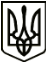 УкраїнаМЕНСЬКА МІСЬКА РАДАЧернігівська областьРОЗПОРЯДЖЕННЯ Від  03  березня 2021 року		 № 81Про нагородження Почесними грамотами Менської міської радиВідповідно до Положення про Почесну грамоту міської ради, затвердженого рішенням 21 сесії Менської міської ради 5 скликання від 17  липня 2008 року «Про Положення про Почесну грамоту міської ради», Програми вшанування, нагородження громадян Почесною грамотою Менської міської ради на 2020- 2022 роки, затвердженої рішенням 36  сесії Менської міської ради 7 скликання від 26 грудня 2019 року № 679 «Про затвердження програми вшанування громадян Почесною грамотою Менської міської ради на 2020-2022 роки», керуючись п.  20 ч. 4 ст. 42 Закону України «Про місцеве самоврядування в Україні» та враховуючи подання директора КУ «Менський міський центр соціальних служб» Менської міської ради, В.М.Невжинського, військовоо комісара Менського районного територіального центру комплектування та соціальної підтримки Ю.О.Давидюка, начальника Відділу освіти Менської міської ради І.Ф.Лук’яненко, начальника Відділу культури Менської міської ради С.В.Шелудько: Нагородити Почесною грамотою Менської міської ради за високий професіоналізм, відповідальність, сумлінну працю та з нагоди Міжнародного жіночого дня 8 Березня:Толсту Наталію Михайлівну, начальника фінансово-господарського відділу, головного бухгалтера КУ «Менський міський центр соціальних служб» Менської міської ради.Нагородити Почесною грамотою Менської міської ради за високий професіоналізм, особистий вагомий внесок у підтримку обороноздатності держави, сумлінну, бездоганну працю та з нагоди Міжнародного жіночого дня 8 Березня:	Василенко Інну Анатоліївну, службовця Збройних сил України, головного спеціаліста мобілізаційного відділення Менського районного територіального центру комплектування та соціальної підтримки.Нагородити Почесною грамотою Менської міської ради за сумлінну працю в освітянській галузі, зразкове виконання посадових обов’язків, високий професіоналізм та з нагоди Міжнародного жіночого дня 8 Березня: Демиденко Ярину Дмитрівну, музичного керівника Менського закладу дошкільної освіти (ясла-садок) комбінованого типу «Дитяча академія» Менської міської ради;Кобець Маргариту Байрамгельдіївну, помічника вихователя Менського закладу дошкільної освіти (ясла-садок) комбінованого типу «Сонечко» Менської міської ради;Кулагіну Вікторію Вікторівну, керівника зразкового художнього колективу «Барвінок» комунального закладу позашкільної освіти «Менський центр дитячої та юнацької творчості» Менської міської ради;Олексенко Яну Сергіївну, вчителя української мови та літератури Менського опорного закладу загальної середньої освіти І-ІІІ ступенів ім. Т.Г.Шевченка Менської міської ради, переможця ІІ етапу Всеукраїнського конкурсу «Вчитель року - 2021» в номінації «Українська мова та література»;Терентьєву Оксану Петрівну, директора Куковицького закладу загальної середньої освіти І-ІІІ ступенів Менської міської ради;Терпицьку Ірину Леонідівну, тренера-викладача комунального закладу позашкільної освіти «Менська дитячо-юнацька спортивна школа» Менської міської ради;Попок Світлану Миколаївну, спеціаліста господарчої групи відділу освіти Менської міської ради;Хоменко Світлану Євгеніївну, головного спеціаліста відділу освіти Менської міської ради.Нагородити Почесною грамотою Менської міської ради за сумлінну  працю, високий професіоналізм, вагомий особистий внесок у духовне і   культурне збагачення українського народу та з нагоди Міжнародного жіночого дня 8 Березня:Бикову Олесю Олексіївну, методиста комунального закладу «Менський будинок культури» Менської міської ради; Сенько Олену Олександрівну, завідувача Синявської філії комунального закладу «Менський будинок культури» Менської міської ради. Вручити нагородженим Почесними грамотами Менської міської ради  грошову винагороду в розмірі 248  грн.  45 коп. кожному з урахуванням податку з доходів фізичних осіб та військового збору. Кошти без урахування податку з доходів фізичних осіб, військового збору зарахувати на картковий рахунок заступника начальника відділу документування та забезпечення діяльності апарату Менської міської ради Дем'яненко О.В. для подальшого вручення особам, які нагороджуються Почесною грамотою.Міський голова	Г.А. Примаков